«СПЕЦАГЕНТЫ НА ЗАДАНИИ»ПЕРВАЯ В РОССИИ НАСТОЛЬНАЯ ОБУЧАЮЩАЯ ИГРА ПО ПРОФАЙЛИНГУАвтор и разработчик: Анна КозулеваНаша жизнь насыщена переговорами. Это и деловое общение, и разговоры с коллегами, и общение с близкими нам людьми. И, конечно, в любой коммуникации мы стремимся к тому, чтобы наше общение было комфортным и приносило удовлетворение, а самое главное - способствовало достижению наших целей. 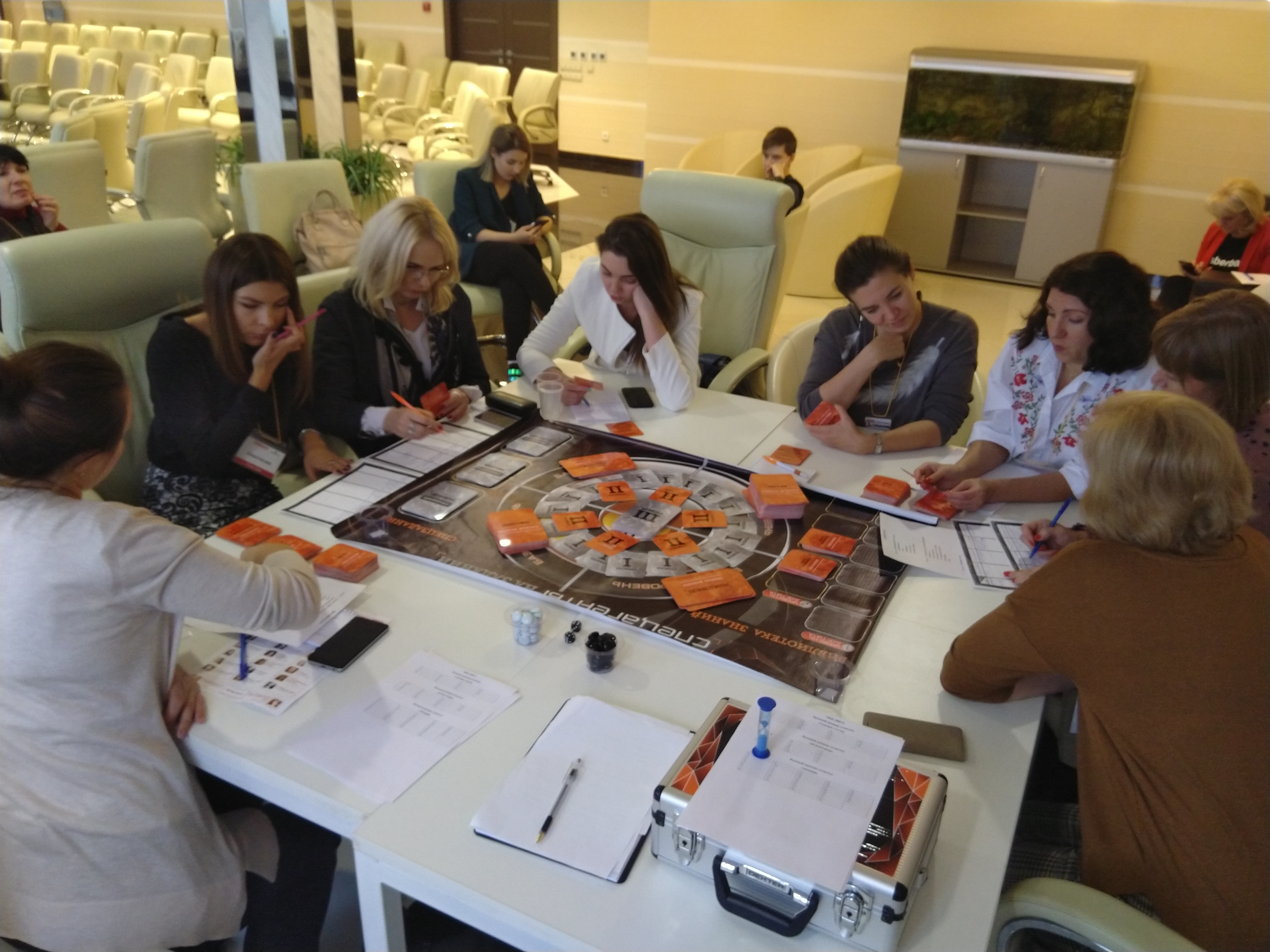 Обучающая игра «Спецагенты на задании» формирует навыки профайлинга* и развивает у игроков фокусы внимания, направленные на оценку вербального и невербального поведение партнера по переговорам. Игра включает в себя прохождение нескольких уровней. На каждом уровне игроки проходят ряд уникальных заданий-испытаний, гармонично встраивая новые знания и умения сразу в свой опыт.Наши игроки – это спецагенты, работающие под легендой и внедренные для выполнения секретной миссии. Роли. Секреты. Тайные знания! Так еще не обучали профайлингу.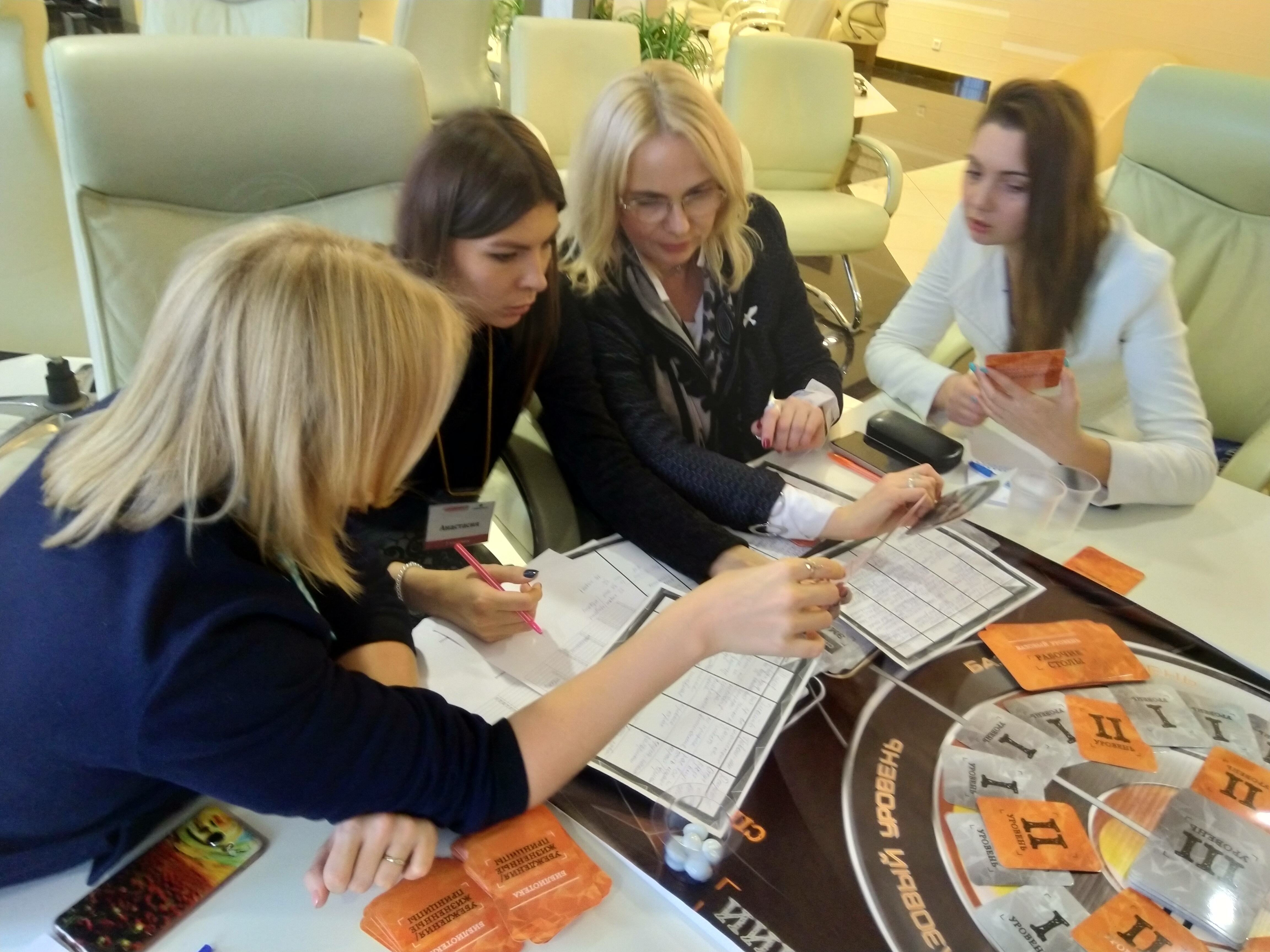 Задачи игры:Научиться составлять психологический профиль партнера по переговорам и понимать как каждый психотип проявляет себя (оформление пространства, одежда, поведение, жесты, базовые эмоции, речь, способности, система убеждений, система ценностей, цели). Изучить базовые стратегии психотипов, их сильные стороны и «точки наименьшего сопротивления».Прогнозировать поведение и решения партнера по переговорам. Использовать знания профайлинга для установления контакта, управления переговорами и влияния на принятие решения собеседником.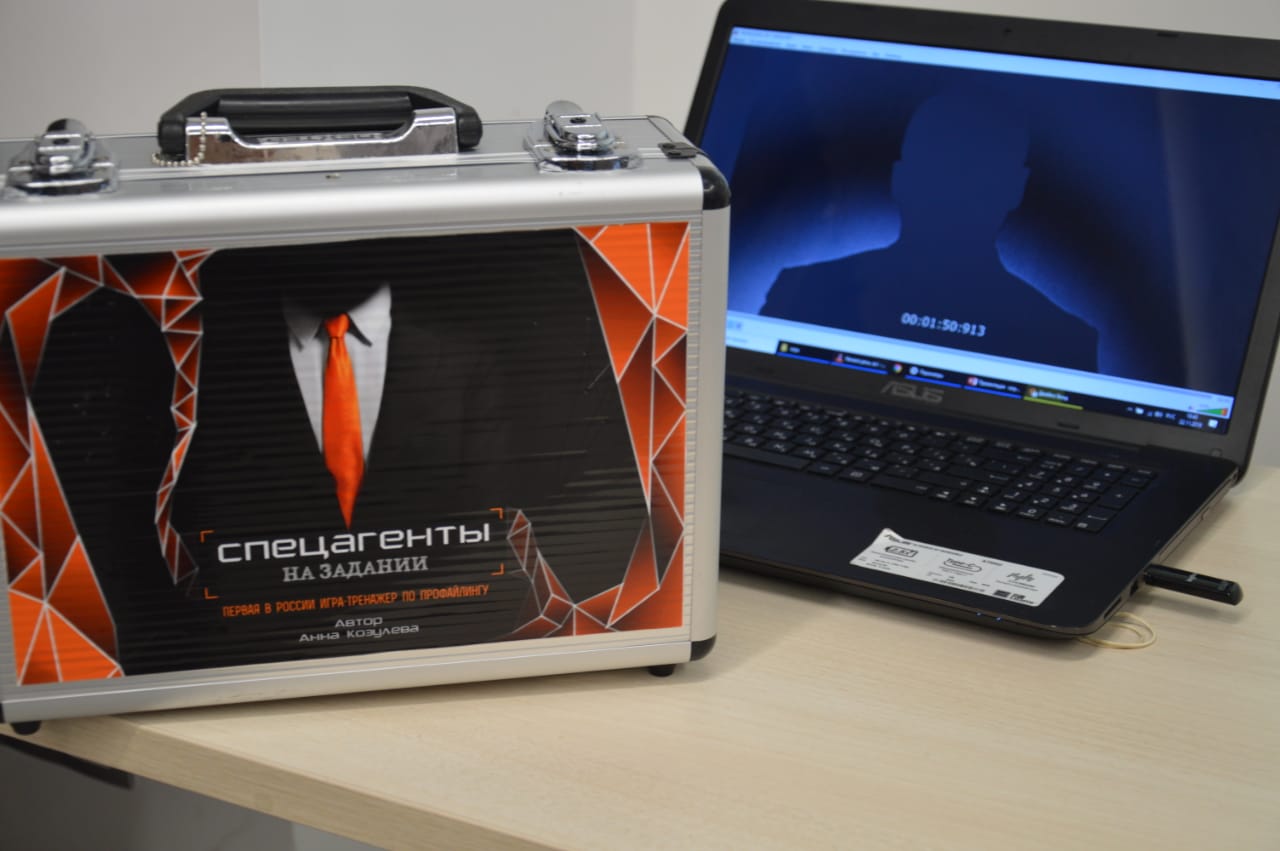 В результате прохождения игры участники: Получат точные инструменты для быстрой оценки партнера по переговорам.Изучат приемы профайлинга для установления долгосрочного взаимовыгодного сотрудничества. Смогут вести переговоры более результативно, используя технологию профайлинга.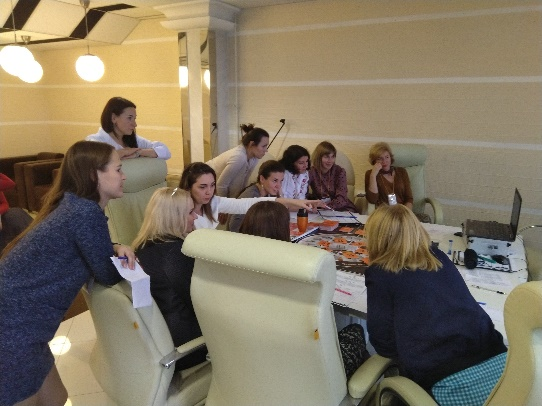 Целевая аудитория: руководителисотрудники службы персоналапереговорщики и сотрудники отдела продажмедиаторыинтересующиеся)) Видео с игры: https://www.youtube.com/watch?v=Ty5P14CoUrkКоличество игроков: от 2 до 12 человек Продолжительность игры: игровые сессии до 2,5 час. Тел. 89148951043